Form No. 40-272: For Reporting Year (RY) 2024Grievance Report Tab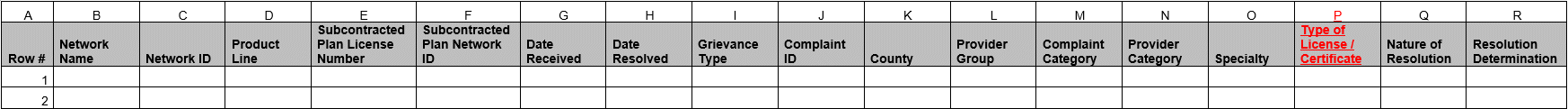 Summary of Changes:Grievance Report TabExcel Column ReferenceRY 2024 ANR Report Form HeadingActionNProvider CategoryUpdated Field InstructionsPType of License / CertificateAdded Field and Field Instructions